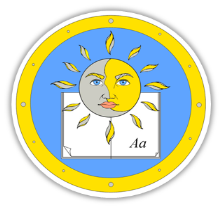 ПРИКАЗОб усилении мер безопасности в МОБУ СОШ № 12 ГО «город Якутск»при подготовке ко Дню знаний№01.10-163                                                                                     от 28.08.2019 г.	В целях повышения уровня проводимой профилактической работы в области пожарной безопасности и антитеррористической работы в области пожарной и антитеррористической защищенности, сохранения жизни и здоровья обучающихся, работников и посетителей МОБУ СОШ № 12 ГО «город Якутск»,ПРИКАЗЫВАЮ:Организовать инструктирование, работников осуществляющих физическую охрану, по действиям при возникновении чрезвычайных ситуаций. Принять меры по усилению пропускного режима на территорию школы.Исключить возможность нахождения бесхозных автотранспортных средств в непосредственной близости от территории школы, в случае обнаружения указанных фактов, незамедлительно сообщить в правоохранительные органы.Исключить пребывание посторонних лиц на территории школы.Въездные ворота следует закрывать на замок, открывать их только для пропуска специального транспорта.В целях недопущения проникновения, в учреждение посторонних лиц, минуя главный вход, двери эвакуационных выходов должны быть закрыты на засовы, открываемые изнутри.В случае появления на территории школы подозрительных лиц, немедленно сообщить об этом в правоохранительные органы.Усилить контроль за вносимыми на территорию школы предметами ручной клади, грузами.Обратить внимание на работу сотрудников осуществляющих физическую охрану, заполнение ими журнала въезжающего автотранспорта на территорию школы, журнал учета посетителей.Организовать проверки чердачных и подсобных помещений, территории, отчистить от посторонних предметов пути эвакуации.Организовать проверку целостности ограждения территории школы.Обеспечить работоспособное состояние системы видеоконтроля с обязательной функцией записи с периодом хранения не менее 30 дней.Обеспечить работоспособное состояние системы пожарной сигнализации, кнопки экстренного вызова полиции, исправность первичных средств пожаротушения.Организовать проведение инструктажей с работниками по пожарной и антитеррористической безопасности, с регистрацией в журнале.Контроль за исполнением настоящего приказа оставляю за собой. Директор							М.В. Уйгуров